Instituto de Ciências Humanas e FilosofiaÁrea de História - Departamento de HistóriaCURSO: GRADUAÇÃO EM HISTÓRIADISCIPLINA: Brasil IPROFESSOR RESPONSÁVEL: RENATO FRANCO1º SEMESTRE / 2020 (6as, 18:00-22:00)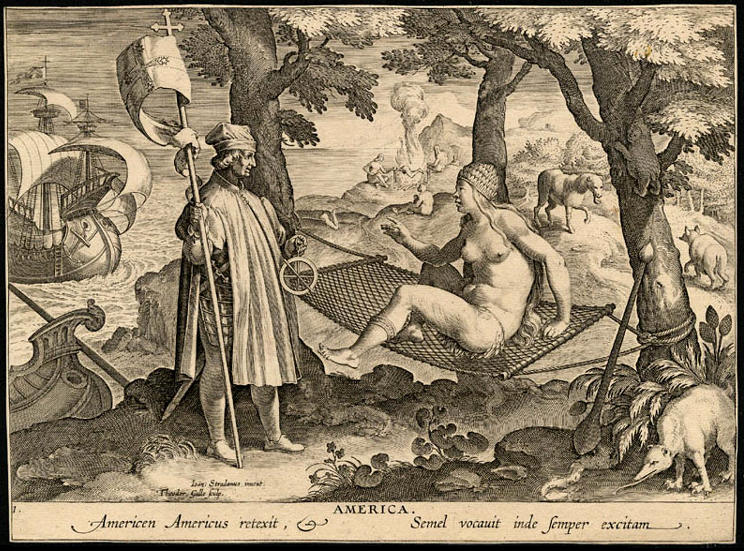 América, ca. 1580. Gravura em metal (18,2 x 27 cm) de Theodor Galle baseada em um desenho de Jan van der Straet (ca. 1575).I - APRESENTAÇÃO DO CURSONo final do século XV, a Europa era uma pequena península do continente asiático, assombrada pelo avanço do crescente do império turco-otomano, vindo do oriente. Em meados do século XVII, o avanço turco nos Balcãs e no Magreb foi definitivamente contido, a economia europeia dava sinais de pujança e o continente, segundo Anthony Pagden, “assenhorava-se” do mundo. A expansão europeia e a consequente formação dos chamados “impérios coloniais” são processos fundamentais que marcam a Primeira Época Moderna. Nas sociedades ibéricas, a descoberta de povos desconhecidos funcionará como um prolongamento da reconquista, que caracterizou boa parte da história medieval, mas a experiência americana obrigou a reavaliação dos cânones, forjando um léxico mais vasto e heterogêneo, de modo a integrar territórios e gentes sob o governo dos europeus. A incorporação política e cultural da América, repleta de avanços e recuos, sucessos e fracassos, se dará a partir de pactos negociados e de interesses partilhados, mediante o aparecimento concomitante de um processo econômico em escala mundial, com a interconexão dos mercados entre Europa, Ásia, África e América.Depois de mais de um século de avanço, a expansão portuguesa viu-se abalada pelo fim da dinastia de Avis (1580) e uma substancial mudança geopolítica, consequência direta da União Ibérica (1580-1640) e do rearranjo de forças no interior da política europeia. A aclamação do rei bragantino consolidaria o maior peso do Brasil na balança do império, mas, não obstante a descoberta de ouro no interior da América e o fortalecimento do poder régio, a tópica da “decadência” havia se tornado um leitmotiv recorrente na cultura portuguesa, sustentando, em parte, as reivindicações de reforma que tiveram lugar na segunda metade do século XVIII. Este curso pretende oferecer itinerários de interpretação sobre o passado colonial, de modo a compreender as relações de força que integraram a América portuguesa ao cenário mundial, a partir de 1500; analisar fundamentos que forjaram a linguagem política e as formas de legitimação social; mapear os circuitos econômicos e os impasses relativos à exploração da mão de obra (indígena, africana, portuguesa); investigar as estratégias de incorporação religiosa e/ou cultural mediante as pretensões de universalismo vigentes na Europa. Trata-se também de compreender os meios pelos quais a experiência colonial muitas vezes forjou formas específicas de negociação e conflito, estratégias de inserção nas dinâmicas comerciais e políticas de seu tempo a partir da apropriação de um repertório intelectual referente aos debates e controvérsias sobre o bem comum, a razão de Estado e a governança na Época moderna. II – CONTEÚDO PROGRAMÁTICOIII – BIBLIOGRAFIAALENCASTRO, Luiz Felipe de. O Trato dos Viventes. Formação do Brasil no Atlântico Sul, séculos XVI e XVII. São Paulo: Companhia das Letras, 2000.ALEXANDRE, Valentim. Os sentidos do Império. Questão nacional e questão colonial na crise do Antigo Regime português. Porto: Edições Afrontamento, 1993.BETHELL, Leslie Bethell (org.) História da América Latina. Vol.1 e 2: América Latina Colonial. (Trad.port.) São Paulo: Edusp-Funag, 1997-1999.BICALHO, Maria Fernanda. A cidade e o império: o Rio de Janeiro no século XVIII. Rio de Janeiro: Civilização Brasileira, 2003._______.; GOUVÊA, Maria de Fátima ; FRAGOSO, João (org.). O Antigo Regime nos Trópicos. Rio de Janeiro: Civilização Brasileira, 2001BOXER, Charles. A Idade de Ouro do Brasil. (1ª.ed: 1960; trad.port.) Rio de Janeiro:Nova Fronteira, 2000.CARDOSO, José Luís. O Pensamento Econômico em Portugal nos finais do século XVIII, 1780-1808. Lisboa: Estampa, 1989.CHAUDHURI, Kirti; BETHENCOURT, Francisco (dir.) História da Expansão Portuguesa. Lisboa: Círculo de Leitores, 1998, v.2 e 3.CUNHA, Manuela Carneiro da (ed.) História dos Índios no Brasil. São Paulo: Companhia das Letras, 1992.DAVIS, David Brion. O Problema da escravidão na cultura ocidental (1ªed: 1966; trad.port). Rio de Janeiro: Civilização Brasileira, 2001.DIAS, Maria Odila Leite da Silva. A interiorização da metrópole e outros estudos. São Paulo: Alameda, 2005.DOMINGUES, Ângela. Quando os índios eram vassalos. Colonização e relações de poder no norte do Brasil, na segunda metade do século XVIII. Lisboa: CNPCDP, 2000.FLORENTINO, Manolo. Em costas negras: uma história do tráfico de escravos entre a África e o Rio de Janeiro. São Paulo: Companhia das Letras, 1998.FRAGOSO, João L. R. Homens de grossa aventura: acumulação e hierarquia na praça mercantil do Rio de Janeiro, 1790-1830. Rio de Janeiro: Arquivo Nacional, 1992._______. ; FLORENTINO, Manolo. O arcaísmo como projeto. (2ª.ed.rev) Rio de Janeiro: Civilização Brasileira, 2001._______. ; BICALHO, Maria Fernanda Baptista; GOUVEA, Maria de Fátima. Uma leitura do Brasil Colonial: bases da materialidade e da governabilidade no Império IN Revista Penélope – fazer e refazer a História. Lisboa, n. 23, 2000. pp. 67-88. FREYRE, Gilberto. Casa Grande & Senzala. Brasília: Editora Universidade de Brasília, 1963.FURTADO, Júnia Ferreira. Homens de negócio: a interiorização da metrópole e do comércio nas Minas setecentistas. São Paulo: Hucitec, 1999. GORENDER, Jacob. O escravismo colonial. (1978) São Paulo: Ática, 1988.HOLANDA, Sérgio Buarque de. Raízes do Brasil. (1936). Rio de Janeiro: José Olympio, 1989.________. Visão do Paraíso: os motivos edênicos no descobrimento e colonização do Brasil. (1959) São Paulo: Brasiliense; Publifolha, 2000. LARA, Silvia H. Campos da Violência. Escravos e Senhores na Capitania do Rio de Janeiro, 1750-1808. Rio de Janeiro: Paz & Terra, 1988.LYRA, Maria de Lourdes Viana. A utopia do poderoso império. Portugal e Brasil: Bastidores da Política, 1798-1822. Rio de Janeiro: Sette Letras, 1994.MARIUTTI, Eduardo Barros; NIGUERÓL, Luiz Paulo Ferreira; NETO, Mário Danieli. “Mercado interno colonial e grau de autonomia: críticas às propostas de João Luís Fragoso e Manolo Florentino” in: Estudos Econômicos. São Paulo. 31 (2):369-93, 2001.MARQUESE, Rafael de Bivar Marquese. Feitores do corpo, missionários da mente. Senhores, letrados e o controle dos escravos nas Américas, 1660-1860. São Paulo: Companhia das Letras, 2004.MATTOSO, José (dir.) História de Portugal. Lisboa: Estampa, 1993, vol.3 e 4.MAXWELL, Kenneth. A Devassa da Devassa. A Inconfidência Mineira: Brasil e Portugal, 1750-1808. (Trad.port.) Rio de Janeiro: Paz & Terra, 1978.MAXWELL, Kenneth. Marquês de Pombal. Paradoxo do Iluminismo. (trad.port.) Rio de Janeiro: Paz & Terra, 1996.MELLO, Evaldo Cabral de. Olinda Restaurada. Guerra e Açúcar no Nordeste, 1630-1654. Rio de Janeiro: Forense Universitária-Edusp, 1975._______. A fronda dos mazombos. Nobres contra mascates, Pernambuco, 1666-1715. São Paulo: Companhia das Letras, 1995._______. O Negócio do Brasil. Portugal, os Países Baixos e o Nordeste, 1641-1669. Rio de Janeiro: Topbooks, 1998.MONTEIRO, John M. Negros da terra. Índios e bandeirantes nas origens de São Paulo. São Paulo: Companhia das Letras, 1994.MONTEIRO, Nuno Gonçalo. D. José – na sombra de Pombal. Lisboa: Círculo dos Leitores, 2008. NOVAIS, Fernando A. Portugal e Brasil na crise do Antigo Sistema Colonial (1777-1808). São Paulo: Hucitec, 1979.PANTOJA, Selma; SARAIVA, José Flávio (org.) Angola e Brasil nas Rotas do Atlântico Sul. Rio de Janeiro: Bertrand, 1999.PINTO, Virgílio Noya. O ouro brasileiro e o comércio anglo-português. São Paulo: Companhia Editoral Nacional, 1979.PRADO Jr., Caio. Formação do Brasil Contemporâneo. (1ª.ed: 1942). São Paulo: Brasiliense, 1973.PUNTONI, Pedro. A Guerra dos Bárbaros. Povos indígenas e colonização do sertão nordeste do Brasil, 1650-1720. São Paulo: Edusp-Hucitec-Fapesp, 2002.REIS, João José; GOMES, Flávio dos Santos (org.). Liberdade por um fio. História dos Quilombos no Brasil. São Paulo: Companhia das Letras, 1996.ROCHA, Antonio Penalves. A Economia Política na Sociedade Escravista. São Paulo: FFLCH-Hucitec, 1996.ROMEIRO, Adriana. Paulistas e emboabas no coração das Minas: ideias e imaginário político no século XVIII. Belo Horizonte: EdUFMG, 2008.RUSSELL-WOOD, A. J. R. Fidalgos e filantropos – a Santa Casa da Misericórdia da Bahia, 1550-1755. Tradução de Sérgio Duarte. Brasília: EdUNB, 1981.SCHWARTZ, Stuart B. Burocracia e Sociedade no Brasil Colonial. A Suprema Corte da Bahia e seus Juízes, 1609-1751. São Paulo: Perspectiva, 1979._______. Segredos internos. Engenhos e escravos na sociedade colonial, 1550-1835. (trad.port.) São Paulo: Companhia das Letras, 1988.SOUZA, Laura de Mello e. Os desclassificados do ouro. A pobreza mineira no século XVIII. São Paulo: Graal, 1982._______. O diabo e a Terra de Santa Cruz. Feitiçaria e Religiosidade Popular no Brasil Colonial. São Paulo: Companhia das Letras, 1989._______. O sol e a sombra – política e administração na América Portuguesa do século XVIII. São Paulo: Companhia das Letras, 2006.   VAINFAS, Ronaldo (dir). Dicionário do Brasil Colonial (1500-1808). Rio de Janeiro: Objetiva, 2000.VILLALTA, Luiz Carlos. 1789-1808. O Império luso-brasileiro e os Brasis. São Paulo: Companhia das Letras, 2000.IV – CRITÉRIOS DE AVALIAÇÃO A nota final será composta pela média aritmética de duas provas individuais, sem consulta.I – A expansão da monarquia e o Novo Orbe1Leitura obrigatória: FERNÁNDEZ-ARMESTO, Felipe. “O salto: o grande salto avante na década de 1490” In: Desbravadores – uma história mundial da exploração da terra. São Paulo: Companhia das Letras, p. 194-240; 503-504. 2Leitura obrigatória: ALENCASTRO, Luiz Felipe de. “A economia política dos descobrimentos” In: NOVAES, Adauto (Org.) A descoberta do homem e do mundo. São Paulo: Cia das Letras, 1998, p. 193-207.3Leitura obrigatória: GRUZINSKY, Serge. As quatro partes do mundo – história de uma mundialização. Belo Horizonte/São Paulo: EdUFMG/Edusp, 2014. p. 29-71.II – Conquistar, converter, governar: bem comum e razão de Estado em um império multiétnico4Leitura obrigatória: OLIVEIRA, João Pacheco de. “O nascimento do Brasil: revisão de um paradigma historiográfico” In: O nascimento do Brasil e outros ensaios – “pacificação”, regime tutelar e formação de alteridades. Rio de Janeiro: Contracapa, 2016, p. 45-74. 5Leitura obrigatória: EISENBERG, José. O político do medo e o medo da política, Lua nova, n. 64, 2005, p. 49-60. 6Leitura obrigatória: MONTEIRO, John. “O sertanismo e a criação de uma força de trabalho” In: Negros da terra – índios e bandeirantes nas origens de São Paulo. São Paulo: Cia das Letras, 2005[1994], p. 57-98. 7Leitura obrigatória: PAIVA, José Pedro; MARCOCCI, Giuseppe. “A expansão pelo império” In: História da inquisição portuguesa, 1536-1821. Lisboa: A Esfera dos Livros, 2013, p. 105-127; 479-482.III – A formação do Atlântico Sul: economia, escravidão africana e sociedades americanas 8Leitura obrigatória: FERREIRA, Roquinaldo. “A África durante o comércio negreiro” In: SCHWARCZ, Lilia M.; GOMES, Flávio (Orgs.). Dicionário da escravidão e liberdade. São Paulo: Cia das Letras, 2018. 9Leitura obrigatória: ALENCASTRO, Luiz Felipe de. “A rede econômica do mundo atlântico português” In: BETHENCOURT, Francisco; CURTO, Diogo Ramada (Dir.). A expansão marítima portuguesa, 1400-1800. Lisboa: Edições 70, 2010, p.109-136.  10Leitura obrigatória: SCHWARTZ, Stuart; LOCKHART, James. “O Brasil na era do açúcar” In A América Latina na época colonial. Rio de Janeiro: Civilização Brasileira. 2010, p. 241-295.11Leitura obrigatória: HANSEN, João Adolfo. A sátira e o engenho – Gregório de Matos e a Bahia do século XVII. São Paulo: Cia das Letras, 1989. (A definir)IV – Da União Ibérica ao Portugal Barroco: o peso do Brasil na balança do império12Leitura obrigatória: SANTOS PÉREZ, José Manuel. “Filipe III e a ameaça neerlandesa no Brasil: medos globais, estratégia real e respostas locais” In: Histórias conectadas – ensaios sobre história global, comparada e colonial na idade moderna (Brasil, Ásia e América Hispânica). Rio de Janeiro: Editora Autografia, 2016, p. 146-168.13Leitura obrigatória: HANSON, Carl A. “Recessão e recuperação nas colónias” In: Economia e sociedade no Portugal barroco, 1668-1703. Lisboa: Publicações Dom Quixote, 1986. p. 229-284.14Leitura obrigatória: RUSSELL-WOOD, A. J. R. O Brasil colonial: o ciclo do ouro, c. 1690-1750 In: BETHELL, Leslie (ed.). História da América Latina: América Latina colonial. São Paulo/Brasília: Edusp/Fundação Alexandre de Gusmão, 1999 [1984], vol. 2, p. 471-525.V – Reformismo, Economia Política e Ciência15Leitura obrigatória: CHAVES, Otávio Ribeiro. América portuguesa: do Tratado de Madri ao Tratado de Santo Idelfonso, Revista Territórios & Fronteiras, vol. 7, n. 2, 2014, p. 218-234.16Leitura obrigatória: MONTEIRO, Nuno Gonçalo. As reformas na monarquia pluricontinental portuguesa: de Pombal a dom Rodrigo In: FRAGOSO, João; GOUVÊA, Maria de Fátima (Orgs.). Coleção O Brasil colonial (1720-1821). Rio de Janeiro: Civilização Brasileira, 2014. p.111-156.17Leitura obrigatória: CARDOSO, José Luís; CUNHA, Alexandre Mendes. Discurso econômico e política colonial no Império Luso-Brasileiro, 1750-1808, Tempo, 2011, vol.17, no.31, p.65-88.18Leitura obrigatória: VILLALTA, Luiz Carlos. O Brasil e a crise do Antigo Regime português (1788-1822). Rio de Janeiro: Editora FGV, 2016, p. 25-95. 